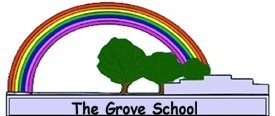 Policy for:MusicDate Written: Sept 2017Date Reviewed: Sept 2019Next Review Date: Sept 2021Signed By: Mrs FergusonGovernor Responsible for: Headteacher: Mrs Penny DerriesThe Grove SchoolMusic Policy Aims and objectives:  Music is a practical and creative subject which can be of benefit to all children in developing imagination, the ability to listen attentively and the ability to express personal thoughts and feelings. It can also be a source of simple pleasure and enjoyment. Music is a unique way of communicating that can inspire and motivate children. It also plays an important part in helping children feel part of a community. We provide opportunities for all children to create, play, perform and enjoy music and to develop the skills to appreciate a wide variety of musical forms. Teaching and learning style:  At The Grove School, we aim to make music an enjoyable learning experience. We encourage children to participate in a variety of musical experiences through which we aim to build up the confidence of all children and provide a positive learning experience. We provide opportunities for all children to sing, to listen to and appreciate different styles and genres of music. Both class teachers and support staff teach music as it is taught across the curriculum. It is incorporated into the weekly timetable as a standalone session and throughout other subjects such as Literacy and Mathematics. Music curriculum planning:   Music is often taught and used within other areas of the curriculum to support and enhance the activities that are planned within the topics.  A wide range of resources is available to support music teaching such as Thumb Jam on the iPads and a wide variety of musical instruments. These resources are kept in a central store. They are regularly checked for safety and relevance and new resources may be purchased as needed. In addition to this, a variety of external music projects are planned for this coming academic year such as Jessie’s Fund that will be completing an extended project with us and weekly sessions from a Music Therapist that will enable small groups of children to experience music in a different context. The school choir:  We have a school choir which we encourage all children in Oak and Sycamore class to join. The choir meets on a weekly basis and although its primary aim is to enable children to enjoy singing together, it also performs on several occasions throughout the year.  Assessment and recording: Teachers assess children’s work in music by making informal judgements as they observe them during lessons. Additional evidence may be gained during school performances or other relevant events, which may be presented in the form of recordings or photographs. Through such a range of assessment strategies, next steps of progression can be planned.  Any examples of work, including photographic evidence or recordings and videos should be passed to the Music Subject Leader.Monitoring and review:  The Music Subject Leader is responsible for being informed about current developments within music and providing a strategic lead and direction for the subject in the school. 